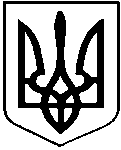 У К Р А Ї Н АКУТСЬКА  СЕЛИЩНА  РАДАКОСІВСЬКОГО РАЙОНУ ІВАНО-ФРАНКІВСЬКОЇ ОБЛАСТІVIII ДЕМОКРАТИЧНОГО СКЛИКАННЯДЕВ’ЯТА СЕСІЯ РІШЕННЯ №6-9/202129 липня 2021 року                                                                                                  с-ще КутиПро Цільовий фонд соціально-економічного розвиткуКутської селищної територіальної громадиВідповідно до статті 691 Бюджетного кодексу України, статей 26, 68 Закону України «Про місцеве самоврядування в Україні», Кутська селищна радаВ И Р І Ш И Л А: 1. Утворити Цільовий фонд соціально-економічного розвитку Кутської селищної територіальної громади.2. Затвердити Положення про цільовий фонд соціально-економічного розвитку Кутської селищної територіальної громади (додається).3.   Рішення підлягає оприлюдненню на офіційному сайті Кутської селищної ради.4. Організацію виконання цього рішення покласти на начальника фінансового відділу Кутської селищної ради Девду Б.А.5.  Контроль за виконанням рішення покласти на постійну комісію з питань бюджету, фінансів, планування соціально-економічного розвитку, підприємницької діяльності, інвестицій та міжнародного співробітництва (Петро ЦИКАЛЯК).Селищний голова                                                               Дмитро ПАВЛЮК ЗАТВЕРДЖЕНОрішенням Кутської селищної радивід 29 липня 2021 року №6-9/2021ПОЛОЖЕННЯпро цільовий фонд соціально-економічного розвиткуКутської селищної територіальної громади1. Загальні положенняВідповідно до Бюджетного кодексу України, Закону України «Про місцеве самоврядування в Україні» сільська рада має право утворювати цільові фонди, які є складовою частиною спеціального фонду бюджету.Метою формування цільового фонду соціально-економічного розвитку Кутської селищної територіальної громади (далі – цільовий фонд) є забезпечення розв’язання життєво важливих проблем територіальної громади, соціально-культурних та інших питань, що виникають впродовж бюджетного періоду.Формування і використання коштів цільового фонду регулюється законодавством України, рішеннями Кутської селищної ради, виконавчого комітету Кутської селищної ради та цим Положенням. 2. Джерела формування цільового фонду2.1. Дохідна частина цільового фонду формується за рахунок:2.1.1 Благодійних внесків – добровільні пожертвування юридичних та фізичних осіб, організацій, установ та підприємств усіх форм власності, безповоротна фінансова допомога, інша благодійна допомога;2.1.2 Цільових внесків – кошти перераховані юридичними та фізичними особами на виконання конкретних заходів;2.1.3 Інших надходжень, не заборонених чинним законодавством України.3. Порядок використання коштів цільового фонду 3.1. Кошти Цільового фонду використовуються на вирішення питань соціально-економічного розвитку громади, соціального захисту населення та виконання заходів, на які кошти надійшли з цільовим призначенням, у тому числі за наступними напрямками: 3.1.1. роботи, пов’язані з будівництвом, реконструкцією, реставрацією, капітальним та поточним ремонтами об’єктів, що належать до комунальної власності громади; інфраструктури громади, житлово - комунального господарства, благоустрій  населених пунктів громади;3.1.2. розвиток інфраструктури громади, житлово-комунального господарства, благоустрій населених пунктів громади;3.1.3. заходи з ліквідації аварійних та надзвичайних ситуацій у населених пунктах громади;3.1.4. заходи із забезпечення соціального захисту громадян та сімей, які опинилися у скрутних життєвих обставинах, у тому числі для  надання матеріальної допомоги на лікування, вирішення соціально-побутових питань для дітей-сиріт та інвалідів; проведення благодійних заходів для соціально незахищених та малозабезпечених верств населення;3.1.5. фінансова підтримка творчо та спортивно обдарованих громадян, у тому числі дітей та молоді;3.1.6. представницькі заходи при проведенні інвестиційних форумів, конференцій, семінарів тощо;3.1.7. інші видатки не заборонені чинним законодавством.4. Порядок управління коштами цільового фонду4.1. Обсяг надходжень до цільового фонду та розподіл видатків за напрямками використання затверджуються рішенням селищної ради про бюджет Кутської селищної територіальної громади та уточнюються в процесі виконання бюджету.4.2. Розподіл залишку коштів цільового фонду здійснюється шляхом внесення змін до рішення селищної ради про бюджет Кутської селищної територіальної громади на відповідний період за результатами річного звіту про виконання бюджету за попередній бюджетний період.4.3. Кошти цільового фонду акумулюються на рахунку, відкритому в органах Казначейства.4.4. Згідно зі статтею 22 Бюджетного кодексу України головні розпорядники коштів цільового фонду визначаються рішенням селищної ради про бюджет Кутської селищної територіальної громади на відповідний період та використовують кошти відповідно до цього Положення. 4.5. Головні розпорядники коштів цільового фонду забезпечують процес планування та використання коштів цільового фонду згідно з діючим законодавством. 4.6. Використання коштів цільового фонду здійснюється головними розпорядниками коштів в межах передбачених асигнувань за напрямками, визначеними рішенням про бюджет.4.7.	Внесення змін до цільового фонду за напрямками, що не визначені рішенням селищної ради про бюджет (з урахуванням змін), може здійснюватися:4.7.2. Рішенням виконавчого комітету Кутської селищної ради.4.7.3. Рішенням Кутської селищної ради.4.8. Розпорядники та одержувачі бюджетних коштів: 4.8.1. Складають у встановленому порядку кошториси та плани спеціального фонду бюджету (за винятком власних надходжень бюджетних установ та відповідних видатків) з детальними розрахунками.4.8.2. Відкривають в органах Казначейства рахунки для проведення видатків за рахунок коштів цільового фонду.4.8.3. Готують звіти про використання коштів цільового фонду.4.9. У разі нецільового використання коштів цільового фонду юридичні та фізичні особи, які отримали кошти, несуть персональну відповідальність згідно з чинним законодавством України.5.  Бухгалтерський облік  та звітність про використання коштівцільового фонду5.1. Бухгалтерський облік операцій з виконання цільового фонду, який є складовою спеціального фонду бюджету, здійснюється органами Казначейства.5.2. Головними розпорядниками бюджетних коштів здійснюється облік за напрямками використання коштів цільового фонду.5.3. Аналіз надходжень за джерелами формування та використання коштів цільового фонду здійснює фінансовий відділ селищної ради. 5.4. Звіт про використання коштів цільового фонду затверджується Кутською селищною радою одночасно зі звітом про виконання бюджету за відповідний період. Секретар селищної ради                                               Сергій КОЛОТИЛО